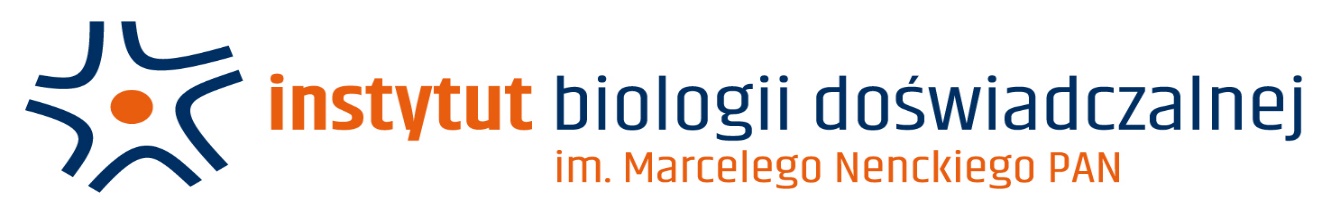 Warszawa, dnia 05-01-2021 r.ZapytaniE ofertowe nr 1/2021na wykonanie i dostarczeniePTMScan(R) Ubiquitin Standard Service lub równoważnego dla dwóch próbekdo Instytutu Biologii Doświadczalnej im. Marcelego Nenckiego Polskiej Akademii NaukZamawiający: Instytut Biologii Doświadczalnej im. M. Nenckiego PAN,z siedzibą przy ul. Pasteura 3, Warszawa (02-093), NIP:525-000-92-69, REGON 000325825Osoba do kontaktów w sprawie zamówienia: Filip Dziaczkowskie-mail: f.dziaczkowski@nencki.edu.plTermin zgłaszania ofert: nie później niż do dnia 14.01.2021r., do godz. 12:00I. Opis przedmiotu zamówienia:Przedmiotem zamówienia jest wykonanie i dostawa: PTMScan(R) Ubiquitin Standard Service lub równoważny dla dwóch próbekPróbki zostaną znormalizowane wagowo (miligramy ekstraktu białkowego);Próbki będą trawione proteazą i frakcjonowane metodą ekstrakcji do fazy stałej;Frakcjonowane próbki peptydów będą inkubowane z wyznaczonym immobilizowanym przeciwciałem z motywem PTM a peptydy zawierające odpowiednie sekwencje PTM będą eluowane. Roztwór peptydów pozostały po oczyszczeniu immunopowinowactwa zostanie zachowany i odpowiednio przechowywany, aby umożliwić dalsze analizy PTMScan® Discovery wyrzucony lub zwrócony klientowi;Frakcja peptydowa wymywana z przeciwciała z motywem PTM będzie analizowana metodą chromatografii cieczowej z tandemową spektrometrią mas;Tandemowe widma masowe zostaną przypisane sekwencjom peptydów za pomocą SEQUEST lub porównywalnego programu. Przypisania sekwencji peptydów zostaną powiązane z intensywnością pików jonów macierzystych w celu pomiaru przybliżonych krotności zmian w zatwierdzonych peptydach między sparowanymi próbkami.Czas realizacji – max. do 10 tygodni.Wykonawca zobowiązuje się do:- sporządzenia umowy za porozumieniem z ZamawiającymZamawiający dopuszcza składanie ofert w innych walutach niż PLN.  Do porównania ofert stosuje się kurs sprzedaży BGK z dnia ogłoszenia zapytania ofertowego.II Kryteria oceny ofertPrzy wyborze Zamawiający będzie się kierował kryterium ceny przy spełnieniu warunków udziału 
w postępowaniu. III Opis  Przygotowania Oferty i jej Ocena:Oferta powinna zostać przygotowana na wzorze nr 1 załączonym do Zapytania.Oferta powinna zawierać Informację o łącznej wartości netto i brutto zamówienia: Wykonawca, którego oferta zostanie wybrana, przed podpisaniem umowy dostarczy skany: zaświadczenia o wpisie do ewidencji działalności gospodarczej, zaświadczenia REGON oraz zaświadczenia o nadaniu NIP.Oferty należy przesyłać elektronicznie w postaci zeskanowanej oferty oryginalnej pocztą elektroniczną na adres: f.dziaczkowski@nencki.edu.plProsimy oznaczyć ofertę w tytule wiadomości: PTMScan® Ubiquitin Standard ServiceOcenie poddane zostaną tylko te oferty, które zawierają wszystkie elementy wymienione powyżej.Oferty, które nie spełniają wymagań określonych w niniejszym zapytaniu ofertowym zostaną odrzucone (Zamawiający poinformuje Wykonawcę o odrzuceniu jego oferty poprzez przesłanie informacji e-mail na adres Wykonawcy wskazany w ofercie). W przypadku wystąpienia w ofertach oczywistych omyłek rachunkowych, pisarskich lub innych oczywistych omyłek zamawiający poprawi te omyłki na zasadach określonych w ustawie PZP (poprzez przesłanie stosownej informacji e-mail na adres Wykonawcy wskazany w ofercie).W przypadku wystąpienia niezgodności w złożonych ofertach lub zagadnień wymagających wyjaśnienia (w szczególności podejrzenia wystąpienia rażąco niskiej ceny), Zamawiający zwróci się do Wykonawcy o przekazanie stosownych wyjaśnień i uzupełnień (poprzez przesłanie stosownej informacji e-mail na adres Wykonawcy wskazany w ofercie) – wyznaczając termin na udzielenie odpowiedzi – 2 dni robocze od daty wysłania wezwania. W przypadku braku udzielenia odpowiedzi na wezwanie o którym mowa powyżej lub, gdy wyjaśnienia przekazane przez Wykonawcę nie będą kompletne i wyczerpujące, Zamawiający odrzuci ofertę (Zamawiający poinformuje Wykonawcę o odrzuceniu jego oferty poprzez przesłanie informacji e-mail na adres Wykonawcy wskazany w ofercie). Ocenie będą podlegać tylko oferty nie podlegające odrzuceniu.IV Dodatkowe informacje:W celu realizacji zamówienia z wybranym Wykonawcą zostanie podpisana umowa.Umowa zostanie sporządzona przez Wykonawcę za porozumieniem z Zamawiającym.Maksymalny termin realizacji zamówienia w ramach umowy wynosi max. do 10 tygodni (deklarowany termin dostawy wskazuje Wykonawca w ofercie).Zamawiający zastrzega sobie możliwość negocjacji warunków umowy z najlepszymi Wykonawcami.Zamawiający zastrzega sobie prawo do nie wybierania żadnego z Wykonawców.Wybór Wykonawcy zostanie ogłoszony na stronie www. Zamawiającego niezwłocznie po zakończeniu procedury.Pasteura 3, 02-093 Warszawa, http://www.nencki.gov.pl_